			 		บันทึกข้อความ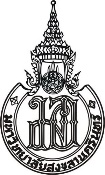 ส่วนงาน   อุทยานวิทยาศาสตร์ มหาวิทยาลัยสงขลานครินทร์	   โทร   1241ที่ มอ. 018.1/64-                                     วันที่ เรื่อง	การตรวจสอบพัสดุประจำปีเรียน	ผู้อำนวยการอุทยานวิทยาศาสตร์ มหาวิทยาลัยสงขลานครินทร์ตามระเบียบกระทรวงการคลังว่าด้วยการจัดซื้อจัดจ้างและการบริหารพัสดุภาครัฐ พ. ศ. 2560 
ข้อ 213 กำหนดให้ภายในเดือนสุดท้ายก่อนสิ้นปีงบประมาณของทุกปี ให้หัวหน้าหน่วยงาน ของรัฐหรือหัวหน้าหน่วยพัสดุตามข้อ 205 แต่งตั้งผู้รับผิดชอบในการตรวจสอบพัสดุซึ่งไม่ใช่เป็นเจ้าหน้าที่ตามความจำเป็น 
เพื่อตรวจสอบการรับจ่ายพัสดุในงวด 1 ปี ที่ผ่านมา และตรวจนับพัสดุประเภทที่คงเหลือ อยู่เพียงวันสิ้นงวดนั้น ในการตรวจสอบตามวรรคหนึ่งให้เริ่มดำเนินการตรวจสอบพัสดุในวันเปิดทำการวันแรกของ ปีงบประมาณเป็นต้นไป ว่าการรับจ่ายถูกต้องหรือไม่พัสดุคงเหลือมีตัวอยู่ตรงตามบัญชีหรือทะเบียนหรือไม่ มีพัสดุ ใดชำรุด เสื่อมสภาพ หรือสูญไป เพราะเหตุใด หรือพัสดุใดไม่จำเป็นต้องใช้ในหน่วยงานของรัฐ แล้วให้เสนอ รายงานผลการตรวจสอบดังกล่าวต่อผู้แต่งตั้งภายใน 30 วันทำการ ฉะนั้น เพื่อให้การดำเนินการตรวจสอบการรับจ่ายพัสดุในงวด 1 ปีที่ผ่านมาเป็นไปด้วยความ เรียบร้อยถูกต้องตามระเบียบดังกล่าวข้างต้น จึงขอแต่งตั้งบุคคลผู้มีรายนาม ต่อไปนี้เป็นคณะกรรมการตรวจสอบพัสดุประจำปี 1 ………………………………………….……. 		ประธานกรรมการ 2 ………………………………………….…….		 กรรมการ 3 ……………………………………….………. 		กรรมการจึงเรียนมาเพื่อโปรดพิจารณา นางนิภาพร  จอนเจือหัวหน้าเจ้าหน้าที่พัสดุ (ผู้ช่วยศาสตราจารย์ คำรณ พิทักษ์)ผู้อำนวยการอุทยานวิทยาศาสตร์